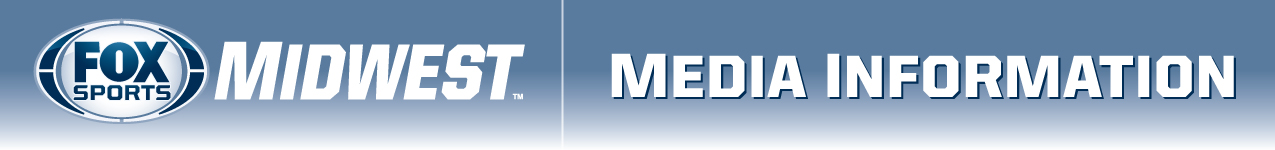 Where To Watch The Cardinals’ Doubleheader on Sunday, Aug. 2The Cardinals and Brewers will play a doubleheader on Sunday, Aug. 2. Game 1 will air on FOX Sports Midwest and will be simulcast on FOX Sports Midwest Plus. Game 2 will air on FOX Sports Midwest Plus due to overlap with Blues hockey. Channel numbers for FOX Sports Midwest Plus are listed below. All games can also be streamed on the FOX Sports GO app and FOXSportsGO.com.Check local listings for additional channel numbers.FOX Sports Midwest Plus Channel NumbersFOX Sports Midwest Plus Channel NumbersFOX Sports Midwest Plus Channel NumbersFOX Sports Midwest Plus Channel NumbersVideo ProviderFOX Sports Midwest Plus SDFOX Sports Midwest Plus HDFOX Sports Midwest Plus HDThroughout FOX Sports Midwest Blues TerritoryThroughout FOX Sports Midwest Blues TerritoryThroughout FOX Sports Midwest Blues TerritoryThroughout FOX Sports Midwest Blues TerritoryAT&T U-verse747	17471747DirecTV671-1671-1671-1St. Louis areaSt. Louis areaSt. Louis areaSt. Louis areaCable America -- Maryland Heights, Mo.22Charter Spectrum -- St. Louis75 or 213826826Consolidated -- Charleston, Ill.181181181Fidelity -- Sullivan, Mo.72472472Grafton Technologies -- Jerseyville, Ill.78789789Highland Communications -- Highland, Ill.51551551HomeTel -- Madison, Ill.11961196HTC Communications -- Monroe, Ill.7710771077Madison Communications -- Macoupin, Ill.26 26 26Vast Broadband -- Carlinville, Greenville, Jerseyville, Litchfield, Sparta, Taylorville, Ill.80208208Wabash Communications -- Salem, Ill.979797Downstate IllinoisDownstate IllinoisDownstate IllinoisDownstate IllinoisCass -- Virginia, Ill.197197Vast Broadband -- DuQuoin, Olney, Newton, Ill.80208208Vast Broadband -- Anna, Ill.2Xfinity – Illinois524520520Mid-Missouri, Southeast Missouri, Southwest MissouriMid-Missouri, Southeast Missouri, Southwest MissouriMid-Missouri, Southeast Missouri, Southwest MissouriMid-Missouri, Southeast Missouri, Southwest MissouriCable America -- Republic, St. Robert, Mo.581058CableOne -- Joplin, Mo.170CableOne – Kirksville, Mo.56Centurylink -- Columbia, Mo.7491749Spectrum -- Cape Girardeau, Mid-Mo.75826Fidelity – Mid-Missouri72472Mediacom -- Columbia, Jefferson City, Mo.126Mediacom -- Springfield, Mo.126Suddenlink -- Branson, Mo.3939IowaIowaIowaIowaCedar Falls Utilities -- Cedar Falls, Iowa.232323Mediacom – Iowa34833833Muscatine Power & Water -- Muscatine, Iowa676767IndianaIndianaIndianaIndianaSpectrum – Evansville, Ind.2, 12.1, 505WOW – Evansville, Ind.103Streaming TV ServicesStreaming TV ServicesStreaming TV ServicesStreaming TV ServicesHulu with Live TVHulu with Live TVHulu with Live TVHulu with Live TVYouTubeTV (select areas)YouTubeTV (select areas)YouTubeTV (select areas)YouTubeTV (select areas)Note: FOX Sports Midwest Plus is coming soon to AT&T TV Now.Note: FOX Sports Midwest Plus is coming soon to AT&T TV Now.Note: FOX Sports Midwest Plus is coming soon to AT&T TV Now.Note: FOX Sports Midwest Plus is coming soon to AT&T TV Now.